от 14 июня 2022 года										№ 628О внесении изменений в постановление администрации городского округа
 город Шахунья Нижегородской области от 22 апреля 2022 года № 399 «О создании муниципальной комиссии по координации работы по противодействию коррупции 
в городском округе город Шахунья Нижегородской области»В связи с кадровыми изменениями, администрация городского округа город Шахунья Нижегородской области  п о с т а н о в л я е т :1. В постановление администрации городского округа город Шахунья Нижегородской области от 22 апреля 2022 года № 399 «О создании муниципальной комиссии по координации работы по противодействию коррупции в городском округе город Шахунья Нижегородской области» (с изменениями, внесенными постановлением от 19.05.2022 № 496) внести изменения:1.1. Ввести в состав муниципальной комиссии по координации работы по противодействию коррупции в городском округе город Шахунья Нижегородской области заместителя главы администрации по муниципальной и информационной политике администрации городского округа город Шахунья Нижегородской области Смирнова Алексея Владимировича.2. Настоящее постановление вступает в силу с момента подписания. 3. Начальнику общего отдела администрации городского округа город Шахунья Нижегородской области обеспечить размещение настоящего постановления на официальном сайте администрации городского округа город Шахунья Нижегородской области.Глава местного самоуправлениягородского округа город Шахунья						          Р.В.Кошелев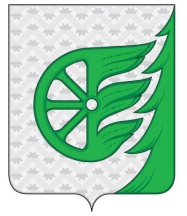 Администрация городского округа город ШахуньяНижегородской областиП О С Т А Н О В Л Е Н И Е